NAPUTAKO OSTVARIVANJU PRAVA NA NOVČANU EGZISTENCIJALNU NAKNADUMostar, lipanj 2021. godine.Temeljem članka  55. stavak (2) točka b) Zakona o organizaciji organa uprave u Hercegovačko-neretvanskoj županiji („Narodne novine HNŽ“ broj; 9/09 ) te članka 39a),39b),39c) i 39d) Zakona o dopunskim pravima branitelja  i članova njihovih  obitelji u Hercegovačko-neretvanskoj županiji/kantonu („Narodne novine HNŽ“, broj: 6/18 i 4/21) ministar za pitanja branitelja , d o n o s i NAPUTAKO OSTVARIVANJU PRAVA NA NOVČANU EGZISTENCIJALNU NAKNADU Članak 1.(Predmet)Naputkom o ostvarivanju prava na novčanu egzistencijalnu naknadu (u daljnjem tekstu: Naputak) propisuje se: način, uvjeti i postupak za ostvarivanje prava na novčanu egzistencijalnu naknadu (u daljnjem tekstu: naknada) razvojačenom branitelju, supruzi/suprugu umrlog razvojačenog branitelja i  djetetu bez oba roditelja a koje pohađa redovito osnovno i srednje obrazovanje.Članak 2.                                                         (Podnošenje zahtjeva)Zahtjev za ostvarivanje prava na naknadu razvojačeni branitelj, supružnik umrlog razvojačenog branitelja i dijete bez oba roditelja a koje pohađa redovito osnovno/srednjoškolsko obrazovanje, podnosi  nadležnoj gradskoj/općinskoj službi za braniteljsko invalidsku skrb (u daljnjem tekstu: služba),  prema mjestu prebivališta podnositelja zahtjeva.Članak 3.(Uvjeti za ostvarivanje prava)(1) Pravo na naknadu može ostvariti razvojačeni branitelj, supružnik umrlog razvojačenog branitelja i dijete bez oba roditelja a koje pohađa redovito osnovno/srednjoškolsko obrazovanje uz uvjete propisane člankom 39a.  Zakona o dopunskim pravima branitelja  i članova njihovih  obitelji u Hercegovačko-neretvanskoj županiji/kantonu i ovim Naputkom.Članak 4.(Dokumentacija potrebna za ostvarivanje prava)(1) Uz zahtjev za ostvarivanje prava na naknadu razvojačeni branitelj prilaže sljedeću dokumentaciju:Uvjerenje/Obavijest o prebivalištu za podnositelja zahtjeva;Uvjerenje na obrascu VFMB – 3a) o pripadnosti Oružanim snagama izdano od strane nadležne Grupe za pitanja evidencije iz oblasti vojne obveze;Izvadak iz matične knjige rođenih;Uvjerenje da se podnositelj zahtjeva nalazi u evidenciji neuposlenih osoba najmanje jednu (1) posljednju godinu prije podnošenja zahtjeva (nakon prve godine primjene zakona dvije posljednje godine prije podnošenja zahtjeva), i da ne prima novčanu naknadu za vrijeme nezaposlenosti, izdano od nadležne Službe za zapošljavanje;Uvjerenje nadležne službe FZ MIO/PIO iz kojeg je razvidno da li je i u kojem iznosu  podnositelj zahtjeva ostvario pravo na mirovinu;Uvjerenje Porezne uprave da podnositelj zahtjeva ne obavlja samostalnu djelatnost vlastitim radom i da nema drugih prihoda na osnovi izdavanja u zakup poslovnih ili stambenih prostora  ili ukoliko ima prihoda, da ukupan iznos prihoda ne prelazi iznos od 191,09 KM mjesečno.Izjava da podnositelj zahtjeva nije uživatelj inozemne mirovine (dana pod punom materijalnom i kaznenom odgovornošću i ovjerena od strane nadležne službe jedinice lokalne samouprave); Uvjerenje nadležnog gradskog/općinskog tijela za socijalnu skrb o visini prihoda po osnovu stalnih mjesečnih primanja iz oblasti socijalne skrbi;Uvjerenje nadležne gradske/općinske službe za branitelje o visini prihoda na temelju stalnih mjesečnih primanja iz oblasti braniteljsko-invalidske skrbi, Potvrda banke sa brojem tekućeg računa podnositelja zahtjeva.(2) Uz zahtjev za ostvarivanje prava na naknadu  supružnik umrlog razvojačenog branitelja prilaže sljedeću dokumentaciju:Uvjerenje/Obavijest o prebivalištu za podnositelja zahtjeva;Uvjerenje na obrascu VFMB – 3a) o pripadnosti umrlog razvojačenog branitelja  Oružanim snagama izdano od strane nadležne Grupe za pitanja evidencije iz oblasti vojne obveze;Izvadak iz matične knjige rođenih - za podnositelja zahtjeva;Izvadak iz matične knjige vjenčanih - za podnositelja zahtjeva; Izvadak iz matične knjige umrlih - za umrlog razvojačenog branitelja; Uvjerenje da se podnositelj zahtjeva nalazi u evidenciji neuposlenih osoba najmanje jednu (1) posljednju godinu prije podnošenja zahtjeva (nakon prve godine primjene zakona - dvije posljednje godine prije podnošenja zahtjeva), i da ne prima novčanu naknadu za vrijeme nezaposlenosti, izdano od nadležne Službe za zapošljavanje;Uvjerenje nadležne službe FZ MIO/PIO iz kojeg je razvidno da li je i u kojem iznosu  podnositelj zahtjeva ostvario pravo na mirovinu;Uvjerenje Porezne uprave da podnositelj zahtjeva ne obavlja samostalnu djelatnost vlastitim radom i da nema drugih prihoda na osnovi izdavanja u zakup poslovnih ili stambenih prostora  ili ukoliko ima prihoda, da ukupan iznos prihoda ne prelazi iznos od 191,09 KM mjesečno.Izjava da podnositelj zahtjeva nije uživatelj inozemne mirovine (dana pod punom materijalnom i kaznenom odgovornošću i ovjerena od strane nadležne službe jedinice lokalne samouprave); Uvjerenje nadležnog gradskog/općinskog tijela za socijalnu skrb o visini prihoda po osnovu stalnih mjesečnih primanja iz oblasti socijalne skrbi;Uvjerenje nadležne gradske/općinske službe za branitelje o visini prihoda na temelju stalnih mjesečnih primanja iz oblasti braniteljsko-invalidske skrbi, Potvrda banke sa brojem tekućeg računa podnositelja zahtjeva.(3) Uz zahtjev za ostvarivanje prava na naknadu  dijete bez oba roditelja koje pohađa redovito osnovno/srednjoškolsko obrazovanje prilaže sljedeću dokumentaciju (za malodobno dijete zahtjev sa odgovarajućim izjavama podnosi zakonski zastupnik):Uvjerenje/Obavijest o prebivalištu za podnositelja zahtjeva;Rješenje o priznavanju prava na novčanu egzistencijalnu naknadu roditelju - umrlom razvojačenom branitelju ili  supruzi/suprugu umrlog razvojačenog branitelja (u slučaju kad je isto prethodno ostvareno);Uvjerenje na obrascu VFMB – 3a) o pripadnosti Oružanim snagama – umrlog roditelja  izdano od strane Grupe za pitanja evidencija iz oblasti vojne obveze;Izvadak iz matične knjige umrlih za roditelje;Uvjerenje/Obavijest o prebivalištu u momentu smrti za umrlog roditelja u momentu smrti za umrlog roditelja;Izvadak iz matične knjige rođenih podnositelja zahtjeva;Uvjerenje da podnositelj zahtjeva redovito pohađa osnovnoškolsko ili srednjoškolsko obrazovanje;Uvjerenje nadležne službe FZ MIO/PIO iz kojeg je razvidno da li je i u kojem iznosu  podnositelj zahtjeva ostvario pravo na mirovinu;Uvjerenje Porezne uprave da podnositelj zahtjeva nema drugih prihoda na osnovi izdavanja u zakup poslovnih ili stambenih prostora  ili ukoliko ima prihoda, da ukupan iznos prihoda ne prelazi iznos od 191,09 KM mjesečno;Izjava da podnositelj zahtjeva nije uživatelj inozemne mirovine (dana pod punom materijalnom i kaznenom odgovornošću i ovjerenu od strane nadležne službe jedinice lokalne samouprave); Uvjerenje nadležnog gradskog/općinskog tijela za socijalnu skrb o visini prihoda po osnovu stalnih mjesečnih primanja iz oblasti socijalne skrbi;Uvjerenje nadležne gradske/općinske službe za branitelje o visini prihoda na temelju stalnih mjesečnih primanja iz oblasti braniteljsko-invalidske skrbi, Potvrda banke sa brojem tekućeg računa podnositelja zahtjeva. (4) Priložena dokumentacija za podnositelje zahtjeva iz  stavka (1), (2) i (3) ovog članka treba biti u originalu ili ovjerenoj preslici, a ista ne smije  biti starija od mjesec dana izuzev Izvadaka iz matične knjige rođenih i umrlih.Članak 5.(Rješavanje u prvom stupnju i postupanje po žalbi)Nadležna gradska/općinska služba za braniteljsko-invalidsku skrb (u daljnjem tekstu: služba), prema mjestu prebivališta podnositelja zahtjeva, o pravu na naknadu rješava u prvom stupnju, sukladno odredbama Zakona o upravnom postupku ("Narodne novine Federacije BiH", broj 2/98 i 48/99).Prilikom izrade prvostupnjevnog rješenja nadležna služba, pored rješenja koje izrađuje u postupanju po pojedinačnom zahtjevu, dužna je, za potrebe ministarstva izraditi dva primjerka rješenja.Po žalbi izjavljenoj protiv prvostupnjevnog rješenja nadležne službe  odlučuje Ministarstvo za pitanja branitelja Hercegovačko-neretvanske županije (u daljnjem tekstu: Ministarstvo).Žalba iz stavka (3)  izjavljuje se u roku od 15 dana od dana dostave rješenja.Prvostupnjevno rješenje na koje je izjavljena žalba, zajedno sa spisom predmeta, služba dostavlja Ministarstvu na rješavanje u drugom stupnju.Protiv drugostupnjevnog  rješenja nije dopuštena posebna žalba, ali se može pokrenuti upravni spor pred nadležnim županijskim sudom.Članak 6.                                 (Revizija prvostupnjevnog rješenja)Prvostupnjevno rješenje kojim se priznaje pravo na naknadu, uz spis predmeta, nadležna služba, neposredno nakon proteka roka za žalbu, zajedno sa kompletnim spisom predmeta, dostavlja na reviziju Ministarstvu.Revizija odlaže izvršenje rješenja. U postupku revizije Ministarstvo može dati suglasnost na prvostupnjevno rješenje (stavljanjem štambilja i pečata o izvršenoj reviziji na sve primjerke izrađenih rješenja), prvostupnjevno rješenje može poništiti i vratiti na ponovni postupak ili može prvostupnjevno rješenje ukinuti i samo drugačije riješiti predmetnu upravnu stvar.Protiv rješenja o poništavanju i vraćanju na ponovni postupak ne može se pokrenuti upravni spor.Članak 7.(Postupanje po izvršnom aktu)(1) Nakon što je u postupku revizije data suglasnost Ministarstva na prvostupnjevno rješenje, ili je prvostupnjevno rješenje pozitivno riješeno u žalbenom postupku ili je presudom u upravnom sporu utvrđeno pravo na naknadu, ovlaštene osobe nadležne službe, pravodobno, u odgovarajuće programske rubrike (ISVDV), vrše unos podataka koji su neophodni za obračun naknade,  vrše skeniranje odgovarajućeg akta kojim je utvrđeno pravo na naknadu i označavaju ga izvršnim. Članak 8. (Isplata novčane egzistencijalne naknade)(1) Pravo na isplatu naknade  pripada od prvog dana narednog mjeseca, od dana podnošenja zahtjeva.(2)  Spiskove korisnika naknade nadležne službe Ministarstvu dostavljaju najkasnije tri radna dana prije kalendarskog isteka tekućeg mjeseca.(3) Ministarstvo vrši kontrolu i odobravanje spiskova te poduzima  potrebne radnje kako bi se dostava naloga  za isplatu naknade,  pravodobno izvršila Ministarstvu financija Hercegovačko-neretvanske županije.                                                              Članak 9. (Obveze korisnika prava i nadzor nad realizacijom prava na naknadu)(1) Nadzor nad realizacijom  prava na novčanu  naknadu vrše: Službe i Ministarstvo.(2) Službe su u obvezi vršiti nadzor nad uvjetima za nastavak realizacije prava, najmanje jednom u pola godine, i to na način:-  dostavljanjem spiska korisnika prava FZ MIO/PIO, županijskoj administrativnoj službi HNŽ Mostar, sa zahtjevom za provjerom da li su navedeni aktivni osiguranici ili korisnici mirovine po Zakonu o MIO/PIO.- u slučaju zaprimanja dokaza koji je od utjecaja na nastavak realizacije prava, blagovremeno vršiti poduzimanje odgovarajućih upravnih radnji. (3)  Korisnik prava na naknadu  obvezan je u roku od 15 dana od dana nastanka promjene prijaviti svaku nastalu promjenu koja je od utjecaja na korištenje, obim i prestanak prava i pravo na naknadu može koristiti sve dok postoje uvjeti propisani Zakonom o dopunskim pravima branitelja  i članova njihovih  obitelji u Hercegovačko-neretvanskoj županiji/kantonu i ovim Naputkom.                               Članak 10. (Tiskanice zahtjeva)Tiskanica zahtjeva za ostvarivanje prava na  naknadu: razvojačenom branitelju (tiskanica br. 1.), supružniku umrlog razvojačenog branitelja (tiskanica br. 2) i djetetu bez oba roditelja a koje pohađa redovito osnovno/srednjoškolsko obrazovanje (tiskanica br. 3), nalaze se u prilogu ovog Naputka i čine njegov sastavni dio.Broj: Mostar,                                                                                                                                          											MINISTAR																					      _______________									    Oliver Soldo dipl. OecPodaci podnositelja zahtjeva                                    			       Tiskanica br. 1                                   HERCEGOVAČKO- NERETVANSKA ŽUPANIJA-KANTONGRADSKA/OPĆINSKA SLUŽBA ZA PITANJA BRANITELJAZAHTJEVza priznavanje prava na Novčanu egzistencijalnu naknadu (razvojačeni branitelj)Molim nadležno tijelo da mi u svojstvu:razvojačenog braniteljaodobri Novčanu egzistencijalnu naknadu sukladno Zakonu o dopunskim pravima branitelja i članova njihovih obitelji u Hercegovačko-neretvanskoj županiji („Narodne  novine HNŽ“ broj: 6/18, 4/21),Uz zahtjev prilažem:Uvjerenje/Obavijest o prebivalištu za podnositelja zahtjeva;Uvjerenje na obrascu VFMB – 3a) o pripadnosti Oružanim snagama izdano od strane nadležne Grupe za pitanja evidencija iz oblasti vojne obveze;Izvadak iz matične knjige rođenih;Uvjerenje da se podnositelj zahtjeva nalazi u evidenciji neuposlenih osoba najmanje jednu (1) posljednju godinu prije podnošenja zahtjeva, i da ne prima novčanu naknadu za vrijeme nezaposlenosti, izdato od nadležne Službe za zapošljavanje;Uvjerenje nadležne službe FZ MIO/PIO iz kojeg je razvidno da li je i u kojem iznosu  podnositelj zahtjeva ostvario pravo na mirovinu;Uvjerenje Porezne uprave da podnositelj zahtjeva ne obavlja samostalnu djelatnost vlastitim radom i da nema drugih prihoda na osnovi izdavanja u zakup poslovnih ili stambenih prostora  ili ukoliko ima prihoda, da ukupan iznos prihoda ne prelazi iznos od 191,09 KM mjesečno.Izjava da podnositelj zahtjeva nije uživatelj inozemne mirovine (dana pod punom materijalnom i kaznenom odgovornošću i ovjerenu od strane nadležne službe jedinice lokalne samouprave; Uvjerenje nadležnog gradskog/općinskog tijela za socijalnu skrb o visini prihoda po osnovu stalnih mjesečnih primanja iz oblasti socijalne skrbi;Uvjerenje nadležne gradske/općinske službe za branitelje o visini prihoda na temelju stalnih mjesečnih primanja iz oblasti braniteljsko-invalidske skrbi, Potvrda banke sa brojem tekućeg računa podnositelja zahtjeva.Napomena: Tražena dokumentacija ne smije biti starija od mjesec dana (izuzev Izvatka iz matične                      knjige rođenih). Ista se dostavlja u originalu  ili ovjerenoj preslici.             Sukladno članku 5. Zakona o zaštiti osobnih podataka („Službeni glasnik BIH“ broj; 49/06, 76/11 i 89/11) kao nositelj gore navedenih podataka suglasan/suglasna sam da gradska/općinska služba nadležna za braniteljsko-invalidsku skrb i Ministarstvo za pitanja branitelja HNŽ vrše obradu istih u svrhu rješavanja po ovom zahtjevu.Datum:________________godine                                       ________________________________                                                                                                                  Svojeručni potpis podnositelja zahtjeva	Podaci podnositelja zahtjeva                                                                                    Tiskanica br.2                                                                 HERCEGOVAČKO- NERETVANSKA ŽUPANIJA-KANTONGRADSKA/OPĆINSKA SLUŽBA ZA PITANJA BRANITELJA ______________________ZAHTJEV    za priznavanje prava na Novčanu egzistencijalnu naknadu    (supružnika umrlog razvojačenog branitelja)Molim nadležno tijelo da mi u svojstvu:Supruge/supruga  umrlog razvojačenog braniteljaodobri Novčanu egzistencijalnu naknadu sukladno Zakonu o dopunskim pravima branitelja i članova njihovih obitelji u Hercegovačko-neretvanskoj županiji („Narodne  novine HNŽ“ broj: 6/18, 4/21),Uz zahtjev prilažem:Uvjerenje/Obavijest o prebivalištu za podnositelja zahtjeva;Uvjerenje na obrascu VFMB – 3a) o pripadnosti umrlog razvojačenog branitelja  Oružanim snagama izdano od strane nadležne Grupe za pitanja evidencija iz oblasti vojne obveze;Izvadak iz matične knjige rođenih - za podnositelja zahtjeva;Izvadak iz matične knjige vjenčanih - za podnositelja zahtjeva; Izvadak iz matične knjige umrlih - za umrlog razvojačenog branitelja; Uvjerenje da se podnositelj zahtjeva nalazi u evidenciji neuposlenih osoba najmanje jednu (1) posljednju godinu prije podnošenja zahtjeva, i da ne prima novčanu naknadu za vrijeme nezaposlenosti, izdato od nadležne Službe za zapošljavanje;Uvjerenje nadležne službe FZ MIO/PIO iz kojeg je razvidno da li je i u kojem iznosu  podnositelj zahtjeva ostvario pravo na mirovinu;Uvjerenje Porezne uprave da podnositelj zahtjeva ne obavlja samostalnu djelatnost vlastitim radom i da nema drugih prihoda na osnovi izdavanja u zakup poslovnih ili stambenih prostora  ili ukoliko ima prihoda, da ukupan iznos prihoda ne prelazi iznos od 191,09 KM mjesečno.Izjava da podnositelj zahtjeva nije uživatelj inozemne mirovine (dana pod punom materijalnom i kaznenom odgovornošću i ovjerenu od strane nadležne službe jedinice lokalne samouprave); Uvjerenje nadležnog gradskog/općinskog tijela za socijalnu zaštitu o visini prihoda po osnovu stalnih mjesečnih primanja iz oblasti socijalne zaštite;Uvjerenje nadležne gradske/općinske službe za branitelje o visini prihoda na temelju stalnih mjesečnih primanja iz oblasti braniteljsko-invalidske zaštite, Potvrda banke sa brojem tekućeg računa podnositelja zahtjeva.Napomena: Tražena dokumentacija ne smije biti starija od mjesec dana (izuzev Izvadaka iz matične knjige                      rođenih i umrlih). Ista se dostavlja u  originalu ili ovjerenoj preslici.              Sukladno članku 5. Zakona o zaštiti osobnih podataka („Službeni glasnik BIH“ broj; 49/06, 76/11 i 89/11) kao nositelj gore navedenih podataka suglasan/suglasna sam da gradska/općinska služba nadležna za braniteljsko-invalidsku skrb i Ministarstvo za pitanja branitelja HNŽ vrše obradu istih u svrhu rješavanja po ovom zahtjevu.Datum:________________godine                                       ________________________________                                                                                                                  Svojeručni potpis podnositelja zahtjevaPodaci podnositelja zahtjeva                            	                                             Tiskanica br. 3                                                                                                                                                                                       HERCEGOVAČKO- NERETVANSKA ŽUPANIJA-KANTONGRADSKA/OPĆINSKA SLUŽBA ZA PITANJA BRANITELJA ____________________ZAHTJEVza priznavanje prava na Novčanu egzistencijalnu naknadu    (djetetu bez oba roditelja koje pohađa redovito osnovno/srednjoškolsko obrazovanje) (za malodobno dijete zahtjev sa odgovarajućim izjavama podnosi zakonski zastupnik):Molim nadležno tijelo da mi u svojstvu:Djeteta bez oba roditeljaodobri Novčanu egzistencijalnu naknadu do konca pohađanja redovitog srednjoškolskogobrazovanja u skladu sa Zakonom o dopunskim pravima branitelja i članova njihovih obitelji u Hercegovačko-neretvanskoj županiji („Narodne  novine HNŽ“ broj: 6/18, 4/21),Uz zahtjev prilažem:Uvjerenje/Obavijest o prebivalištu za podnositelja zahtjeva;Rješenje o priznavanju prava na novčanu egzistencijalnu naknadu roditelju - umrlom razvojačenom branitelju ili  supruzi/suprugu umrlog razvojačenog branitelja (u slučaju kad je isto prethodno ostvareno);Uvjerenje na obrascu VFMB – 3a) o pripadnosti Oružanim snagama – umrlog roditelja  izdano od strane Grupe za pitanja evidencija iz oblasti vojne obveze;Izvadak iz matične knjige umrlih za roditelje;Uvjerenje/Obavijest o prebivalištu u momentu smrti za umrlog roditelja;Izvadak iz matične knjige rođenih podnositelja zahtjeva; Uvjerenje da podnositelj zahtjeva redovito pohađa osnovno ili srednjoškolsko obrazovanje;Uvjerenje nadležne službe FZ MIO/PIO iz kojeg je razvidno da li je i u kojem iznosu  podnositelj zahtjeva ostvario pravo na mirovinu;Uvjerenje Porezne uprave da podnositelj zahtjeva nema drugih prihoda na osnovi izdavanja u zakup poslovnih ili stambenih prostora  ili ukoliko ima prihoda, da ukupan iznos prihoda ne prelazi iznos od 191,09 KM mjesečno.Izjava da podnositelj zahtjeva nije uživatelj inozemne mirovine (dana od strane zakonskog zastupnika); Uvjerenje nadležnog gradskog/općinskog tijela za socijalnu skrb o visini prihoda po osnovu stalnih mjesečnih primanja iz oblasti socijalne skrbi;Uvjerenje nadležne gradske/općinske službe za branitelje o visini prihoda na temelju stalnih mjesečnih primanja iz oblasti braniteljsko-invalidske skrbi, Potvrda banke sa brojem tekućeg računa podnositelja zahtjeva.Napomena: Tražena dokumentacija ne smije biti starija od mjesec dana (izuzev Izvadaka iz matične knjige                     rođenih i umrlih). Ista se dostavlja u originalu   ili ovjerenoj preslici.              Sukladno članku 5. Zakona o zaštiti osobnih podataka („Službeni glasnik BIH“ broj; 49/06, 76/11 i 89/11) kao nositelj gore navedenih podataka suglasan/suglasna sam da gradska/općinska služba nadležna za braniteljsko-invalidsku skrb i Ministarstvo za pitanja branitelja HNŽ vrše obradu istih u svrhu rješavanja po ovom zahtjevu.Datum:________________godine                                       ________________________________                                                                                                                  Svojeručni potpis podnositelja zahtjeva BOSNA I HERCEGOVINAFEDERACIJA BOSNE I HERCEGOVINEHERCEGOVAČKO-NERETVANSKA ŽUPANIJA/KANTONMINISTARSTVO ZA PITANJA BRANITELJA/BORACA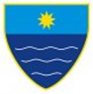 BOSNIA AND HERZEGOVINAFEDERATION OF BOSNIA AND HERZEGOVINAHERZEGOVINA-NERETVA CANTONMINISTRY OF VETERANS AFFAIRSmin.branitelja.boraca.hnz@gmail.com        www.mbhnz-k.ba     Krpića 3, 88000 Mostar, tel.: 580-750, fax.: 580-724Ime                 Otisak prijamnog štambiljaPrezime  Ime ocaJMBAdresaKomponenta HVO - ARBiHKontakt  telefonIme                 Otisak prijamnog štambiljaPrezime  Ime ocaJMBAdresaKomponentaHVO / ARBiHKontakt  TelefonIme                 Otisak prijamnog štambiljaPrezime  Ime ocaJMBAdresaKomponentaHVO / ARBiHKontakt  telefon